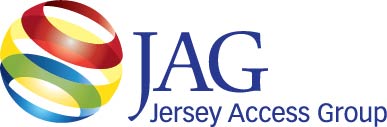 P.O. Box 164, Metuchen, New Jersey 08840Web Site: www.jagonline.org    E-mail: JAGinfo@jagonline.orgChapter of NATOA & Affiliate of the NJ League of MunicipalitiesGENERAL MEETING AGENDAWednesday, January 28, 2018, 11:30 p.m. - 2 p.m. in Princeton, NJ11:30 a.m.   Lunch is served; informal gathering12:00-12:40 p.m.   *Welcome & Reports*Call to Order & Additions to Agenda [Chair or vice chair if chair not available].Approve minutes of January 2018 meeting [JAG Secretary or as designated by the president].Welcome new members [Membership Chair].Member Introductions [Attendees provide updates/issues in their town/school] – 2 minute limit.Committee Reports [3-minute limit on each report]: - to include all open action itemsStanding Committee ReportsExecutive [Chair]ReportFinance [Treasurer]ReportProduction [Committee Chair]ReportExternal Relations [Committee Chair]Marketing CommitteeVendor PresentationsNATOA / NJSLOM / ACMAd Hoc Committee ReportsMembership [Committee Chair]ReportLegislative [Committee Chair]ReportConference [Committee Chair]ReportJAM Awards [Committee Chair]ReportGrants/Scholarships [Committee Chair]Report12:40p.m.-12:50 p.m.   *Continuing Business*•  Committee participation sign-up•  2nd Reading of 2018 Budget & Vote•  Other Continuing Business12:50p.m.-1:00 p.m.  *New Business*•  Nominees needed for Legislator of the Year, Municipal Excellence & Member Recognition Awards•  Discussion & Assistance: Who needs help? •  Other New Business / General Meeting Locations1:00p.m.- 2:00 p.m.  *Presentation by TelVue*2:00 p.m.  *Announcements/next meeting…. Adjournment*.       Tour FacilityRegister for the JAG website by sending an email to bduthaler@jagonline.orgThe next General Meeting will be held in Piscataway(Wednesday, March 28, 2018).